Lab: Applying Hess’ Law Name: ______________________________The purpose of this investigation is to use Hess’ law to determine a standard molar enthalpy of combustion.Problem: What is the standard molar enthalpy of combustion for magnesium? Mg(s) +  ½ O2(g) → MgO(s) 		∆cHm ???Materials:Eye protectionMagnesium ribbon1.00M hydrochloric acid solutionCalorimeterThermometer100mL graduated cylinderScale 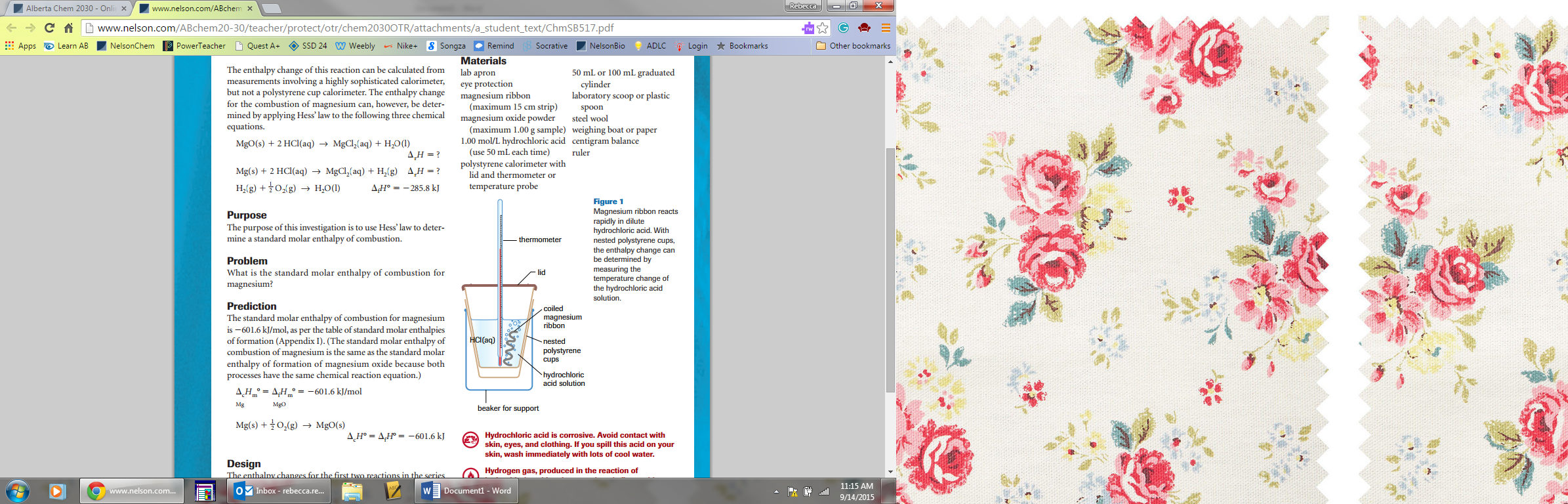 Procedure:Using your graduated cylinder, measure out 50mL of acidWeigh your magnesium stripAssemble your calorimeter, as discussed in class, creating room for your thermometerPour acid into the calorimeter and add your magnesiumSeal the calorimeter, place your thermometer and observe temperature changeObservations:Calculations:Using your data, show your calculation for the ∆rHm  for your reaction. (2 marks) Mg(s) + 2 HCl(aq) → MgCl2(aq) + H2(g) 		Use Hess’ Law with the equations provided to solve the problem. (3 marks)Mg(s) +  ½ O2(g) → MgO(s) 		∆cHm ???MgO(s) + 2 HCl(aq) → MgCl2(aq) + H2O(l) 		∆rH  -151.0 KJMg(s) + 2 HCl(aq) → MgCl2(aq) + H2(g) 			∆rH  From Qu #1H2(g) + ½  O2(g) → H2O(l) 				∆fH° -285.8 KJMass of Magnesium StripInitial Temperature of SolutionFinal Temperature of SolutionTemperature Change